 РОССИЙСКАЯ АКАДЕМИЯ НАУКДАЛЬНЕВОСТОЧНОЕ ОТДЕЛЕНИЕИнститут истории, археологии и этнографии народов Дальнего ВостокаПРОГРАММАXX сессии археологов Дальнего Востока «Археология Дальневосточного федерального округа: итоги и перспективы развития», посвященной 70-летию образования Дальневосточной археологической экспедиции(Владивосток, 10-12 апреля 2023 г.)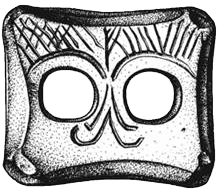 Владивосток2023ОБЩАЯ  ИНФОРМАЦИЯВРЕМЯ И МЕСТО  ПРОВЕДЕНИЯ ЗАСЕДАНИЙ10-12 апреля 2023 г.Институт истории, археологии и этнографии народов Дальнего Востока ДВО РАН (г. Владивосток, ул. Пушкинская, 89. Конференц-зал).РАСПОРЯДОК  РАБОТЫ  СЕССИИ10 апреля (понедельник)9.00-9.30 – регистрация 9.30-13.00 – пленарное заседание13.00-14.00 – обед14.00-18.30 – работа секций11 апреля (вторник)9.00-13.00 – работа секций13.00-14.00 – обед14.00-18.00 – работа секций. 18.00-18.30 – общая дискуссия, подведение итогов сессии12 апреля (среда)10.00-17.00 – экскурсионная программа. РЕГЛАМЕНТДоклады на пленарном заседании – 20 мин.Обсуждение докладов на пленарном заседании – 10 мин.Доклады на секциях – 15 мин.Обсуждение докладов на секциях – 5 мин.ОРГКОМИТЕТXX сессии археологов Дальнего Востока «Археология Дальневосточного федерального округа: итоги и перспективы развития»Крадин Н.Н. –  акад. РАН, директор Института истории, археологии и этнографии народов Дальнего Востока ДВО РАН (председатель).Клюев Н.А. – к.и.н.,  зам. директора по научной работе Института истории, археологии и этнографии народов Дальнего Востока ДВО РАН (зам. председателя).Асташенкова Е.В. – к.и.н., н.с. Института истории, археологии и этнографии народов Дальнего Востока ДВО РАН (секретарь).Анзулис Я.Е. – к.и.н., с.н.с. Института истории, археологии и этнографии народов Дальнего Востока ДВО РАН.Прокопец С.Д. – к.и.н., с.н.с. Института истории, археологии и этнографии народов Дальнего Востока ДВО РАН.Белова И.В. – м.н.с. Института истории, археологии и этнографии народов Дальнего Востока ДВО РАН.РАБОЧАЯ  ГРУППАПанкина А.И. – м.н.с. Института истории, археологии и этнографии народов Дальнего Востока ДВО РАН.Белов Д.М. – м.н.с. Института истории, археологии и этнографии народов Дальнего Востока ДВО РАН.Артемкин Р.А. – ст. лаб. Института истории, археологии и этнографии народов Дальнего Востока ДВО РАН.Левушкин В.О. – системотехник Института истории, археологии и этнографии народов Дальнего Востока ДВО РАН.КОНТАКТНЫЕ ТЕЛЕФОНЫ8-908-448-22-27 (Клюев Николай Александрович.); 8-914-738-63-23 (Асташенкова Елена Валентиновна) 10 апреля, понедельник9.00-9.30 – регистрация участников сессии.ПЛЕНАРНОЕ ЗАСЕДАНИЕПредседатель – Клюев Николай АлександровичСекретарь – Белова Ирина Владимировна9.30-9.40 – открытие сессии. Выступление директора Института истории, археологии и этнографии народов Дальнего Востока, акад. РАН Крадина Н.Н.9.40-10.10 – Клюев Н.А. (Владивосток). «Археология Приморья: до и после образования Дальневосточной археологической экспедиции».10.10-10.40 – Вострецов Ю.Е., Белова И.В. (Владивосток). «К разработке концепции изучения эпохи раннего палеометалла в Южном Приморье и на сопредельных территориях».10.40-11.10 – Жущиховская И.С. (Владивосток). «К вопросу о культурных связях юга Дальнего Востока России и Северо-Восточного Китая в период/эпоху палеометалла (по материалам керамических комплексов)».11.10-11.30 – кофе-брейк. 11.30-12.00 – Мерц И.В. (Алматы, Казахстан). «Проблемы хронологии и периодизации бронзового века Казахстана».12.00-12.30 – Дьякова О.В. (Владивосток). «Этнокультурные  индикаторы культур польцевского круга Дальнего Востока».12.30-13.00 – Лынша В.А. (Уссурийск). «Место понятий «тип керамики» и «керамический тип» в археологическом исследовании».13.00-14.00 – обед.СЕКЦИЯ«Вопросы теории, методики и историографии археологических исследований. Междисциплинарные исследования и естественнонаучные методы в археологии»Председатель – Клюев Николай АлександровичСекретарь – Белова Ирина Владимировна14.00-14.20 – Пиков Г.Г. (Новосибирск). «Л.В. Тюрюмина – выдающийся маньчжурист современности».14.20-14.40 – Лапшина З.С. (Хабаровск). «Датирование культурных отложений многослойного поселения Хумми в Хабаровском крае».14.40-15.00 – Пантюхина И.Е., Артемкин Р.А., Вострецов Ю.Е. (Владивосток). «Годичный хозяйственный цикл ранних земледельцев на поселении Клерк 5».15.00-15.20 – Сергушева Е.А. (Владивосток). «Предварительные результаты археоботанических исследований на первобытных памятниках долины Нижнего Амура».15.20-15.40 – Балагурова А.В., Буравлев И.Ю. (Владивосток). «Сохранение крупногабаритных чугунных археологических объектов».15.40-16.00 – кофе-брейк.16.00-16.20 – Гусев С.В. (Москва). «Проблемы хронологии и периодизации в археологии   крайнего северо-востока Восточной Азии».16.20 – 16.40 – Гриненко Л.О. (Севастополь). «Инженер и археолог Н.И. Третесский: письма с Дальнего Востока».16.40-17.00 – Кирпилев К.С. (Севастополь). «Проблемы изучения однонефных храмов Херсонской епархии в современной историографии».17.00-17.20 – Кирпилев К.С. (Севастополь). «Проблемы определения границ Херсонской епархии XIII-XV вв. в современной историографии».17.20-17.40 – Дерюгин В.А., Дементьева С.Г., Моргунова П.В. (Владивосток). «Коневодство Хоккайдо».17.40-18.30 – обсуждение докладов.11 апреля, вторникСЕКЦИЯ«Дальний Восток, Восточная Сибирь и смежные территории Азии в эпоху камня и палеометалла»Председатель – Клюев Николай АлександровичСекретарь – Белова Ирина Владимировна9.00-9.20 – Слободин С.Б. (Магадан). «Результаты исследования стоянки Бурхала и некоторые вопросы мезолита Колымы».9.20-9.40 – Вострецов Ю.Е., Артемкин Р.А. (Владивосток). «Концепция «среднего неолита» в изучении рыболовства памятника Клерк-5».9.40-10.00 – Зеленская А.Ю., Слободин С.Б. (Магадан). «Исследования неолитической стоянки Иганджа в Континентальном Приохотье». 10.00-10.20 – Шаповалова С.Н. (Владивосток). «Аналогии орнаментальных мотивов малышевской керамики».10.20-10.40  – Клюев Н.А., Слепцов И.Ю. (Владивосток), Зубова А.В., Моисеев В.Г. (Санкт-Петербург). «Археологический и антропологический материал из пещеры Треугольной в Приморье».10.40-11.00 – кофе-брейк.11.00-11.20 – Пашенцев П.А. (Южно-Сахалинск). «Результаты картографирования археологических памятников о. Сахалин I тыс. до н. э.».11.20-11.40 – Дьякова О.В., Сидоренко Е.В. (Владивосток). «Стратиграфические композиции культур польцевского круга Приморья».11.40-12.00 – Шавкунов В.Э. (Владивосток). «Классификация железных изделий культур польцевского круга».12.00-12.20 – Шиповалова А.Б. (Хабаровск). «Польцевские городища Восточного Приамурья»12.20-12.40 – Орехов А.А., Яковлева К.В. (Магадан). «Утилитарное, сакральное и семантическое значение древнеэскимосских пуговиц».12.40-13.00 – Крупянко А.А., Саяпина И.В., Сидоренко Е.В. (Владивосток). «Культурные комплексы памятника Узкое-1».13.00-14.00 – обед. 14.00-14.20 – Шаповалов Е.Ю., Бурдонов А.В. (Владивосток). «Новые археологические памятники в Ханкайском районе Приморского края (по материалам разведочных работ 2022 года)».14.20-14.40 – Гирченко Е.А. (Новосибирск). "Функционирование почтовой службы в пограничных округах северо-западного Китая в эпоху ранней Хань (по материалам бамбуковых планок ханьцзяней)".СЕКЦИЯ«Дальний Восток, Восточная Сибирь и Центральная Азия  в средние века и раннее новое время»Председатель – Анзулис Яна ЕвгеньевнаСекретарь – Асташенкова Елена Валентиновна14.40-15.00 – Kiyama Katsuhiko (Shizuoka, Japan). «Survey of Uyghur forts in Mongolia».15.00-15.20 – Моргунова П.В. (Владивосток). «Погребальный обряд позднего Когурё».15.20-15.40 – Ивлиев А.Л., Анзулис Я.Е. (Владивосток). «Западное Приморье в эпоху раннего средневековья (по материалам археологических исследований)».15.40-16.00 – кофе-брейк.16.00-16.20 – Асташенкова Е.В. (Владивосток). «Результаты исследования бохайского поселения Абрикосовское (Приморский край)».16.20-16.40 – Гельман Е.И. (Владивосток). «Изучение технико-технологических изменений в производственной деятельности населения городища Горбатка»16.40-17.00 – Миягашев Д.А., Хубанова А.М., Хубанов В.Б., Базаров Б.А., Дикий Я.В., Именохоев Н.В. (Улан-Удэ). «Пищевые стратегии населения Западного Забайкалья в тюрко-монгольское время».17.00-17.20 – Ивлиев А.Л. (Владивосток). «О разновидностях бронзовых монет династии Северная Сун (960-1127 гг.) по материалам нумизматических находок на юге Дальнего Востока России».17.20-17.40 – Самынин А.С. (Хабаровск). «Пластины «маньчжурского» типа из фондов ХКМ им. Н.И. Гродекова».17.40-18.00 – Понкратова И.Ю., Лебедева Л.С. (Магадан), Батаршев С.В. (Владивосток). «Эпидемии и заболевания на Северо-Востоке  России в исторической ретроспективе: Гижигинск в XIX – начале XX вв.».18.00-18.30 – общая дискуссия. Подведение итогов сессии.